PRIREDITVE V APRILUtorek, 2. aprila 2013, ob 10.30: Bralna urica v Našem domutorek, 9. aprila 2013, ob 18.30: Brezmejna ljubezen z mejami, predavanje patra Karla Gržanatorek, 16. aprila 2013, ob 18. uri: Pravljična ura s poustvarjanjemUTRINKI Z NAŠIH PRIREDITEV Pravljična ura s poustvarjanjem: Zimski prijateljiV torek, 19. 2. 2013, je v Občinski knjižnici Vransko potekala pravljična ura s poustvarjanjem. V zgodbici smo spoznali medvedka, ki se odloči, da bo naredil sneženega moža, in ob tem ugotovi, da je lepo imeti prijatelje, ki s tabo delijo zimske radosti. V ustvarjalnem delu pravljične ure smo tudi sami izdelali vsak svojega sneženega moža iz blaga, filca in papirja.Predavanje Janka Križnika: Kmečki upori na Slovenskem in vranska kulturna zgodovinaV petek, 22. februarja 2013, smo v Občinski knjižnici Vransko prisluhnili predavanju Janka Križnika o kmečkih uporih na Slovenskem in vranski kulturni zgodovini. Janko Križnik je po izobrazbi profesor športne vzgoje, sicer pa ljubitelj zgodovine in zemljepisa. Leta 2009 je prejel občinsko priznanje Občine Vransko za življenjsko delo na področju športa in publicistike. V predavanju je Janko Križnik predstavil vlogo Vranskega v času kmečkih uporov in poseben pomen kovača Gregorja Skorje z Ločice pri Vranskem. Predavanje je popestril Milan Brišnik, ki je predstavil zgodovino priimka Skorja in povzel vsebino dokumenta iz leta 1802, v katerem je zapisano, da Gregor Skorja svoje zemljišče prepušča v last cerkvi Marije Magdalene.  Razstava Vezilj Snežinka Vransko in Martine FelicijanČlanice društva Vezilje Snežinka Vransko in Martina Felicijan so nas od 12. do 23. februarja 2013 v Občinski knjižnici Vransko razveseljevale z razstavo vezenin v rešilje tehniki in tehniki kvačkanja ter cvetja iz krep papirja. Številni obiskovalci so si poleg prtov lahko ogledali tudi kvačkane angele, snežake in zajčke.Bukvarna – podarimo cvet in knjigo ob 8. marcuV Občinski knjižnici Vransko smo ob 8. marcu, mednarodnem dnevu žensk, pripravili bukvarno. Marsikateri bralec je našel knjigo zase, bralke pa so bile vesele nageljnov, ki smo jih kot drobno pozornost podarjali.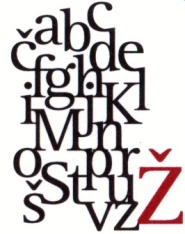 Medobčinska splošna knjižnica ŽalecObčinska knjižnica Vransko          | torek in petek 12.00 – 18.00, sobota 08.00 – 12.00 |             | tel.: 03 703 12 80 | e-mail:skvransko@zal.sik.si ||www.zal.sik.si|